Письмо №431 от 21 апреля 2022 годаО регистрации обучающихся в системе Дневник.ру и активации их учетных записейРуководителям ООВ соответствии с письмом Министерства образования и науки РД от 24 марта 2022 г. № 06-3521 и письмом №06-5219/01-18/22 от 20.04.2022 года МКУ «Управление образования» информирует о том, что руководителям общеобразовательных организаций района необходимо обеспечить создание и заполнение профилей обучающихся в системе ведения электронных журналов и дневников Дневник.ру (далее — Система).Дополнительно сообщаем, что работа по регистрации ребенка в системе считается завершенной, если его профиль заполнен полностью и он активирован. В противном случае выгрузка статистических данных о количестве зарегистрированных пользователей в Дневник.ру будет некорректной. Для активации учетной записи ученики обязательно должны выполнить вход в Систему по выданным им логину и паролю.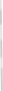 Просим вас взять на контроль и активизировать работу назначенных вами сотрудников общеобразовательных организаций по регистрации обучающихся в системе Дневник.ру и активации их учетных записей.  Начальник МКУ  «Управление образования»:                                                Х.ИсаеваИсп. Магомедова У.К.Тел. 8-903-482-57 46